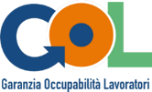 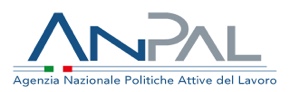 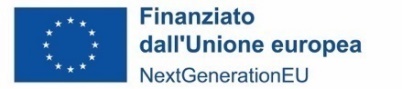 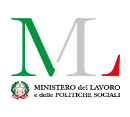 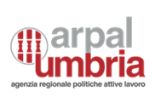 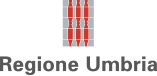 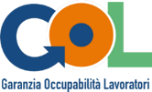 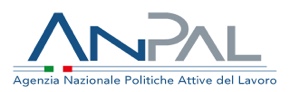 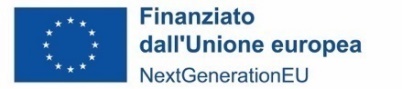 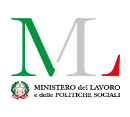 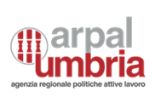 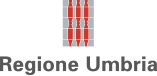 ALLEGATO 1PIANO NAZIONALE DI RIPRESA E RESILIENZA (PNRR)Programma “Garanzia di occupabilità dei Lavoratori - GOL”Missione 5, Componente 1, Riforma 1.1SCHEMA DI ATTO DI ADESIONE Codice Ente_______________ARPAL UMBRIAVia Palermo 86/A06124 PerugiaTrasmissione tramite PECarpal@postacert.umbria.itIl/La sottoscritto/a __________________________ nato/a a _______________________ il ___________come da formale incarico conferito in data ____________ in qualità di legale rappresentante o di procuratore/amministratore/direttore generale/dirigente munito di potere di rappresentanza (se persona diversa dal legale rappresentante, precisare gli estremi dell’atto di procura ed allegarlo) della Società/Associazione/Ente/Agenzia __________________________________ con sede legale in Via _______________________________ n. _____________ CAP ________Comune _______________ Prov. ____________Telefono ___________________, E-mail ____________________ PEC___________________, C.F._________________ e P. IVA ______________, domiciliato/a per la carica in ____________ Via ________________ n. _____________ CAP ________Comune _______________ Prov. ____________ ove intende sia inoltrata ogni comunicazione connessa ai progetti approvati di cui trattasi;dato atto che ha regolarmente presentato domanda per la partecipazione alla realizzazione delle attività di cui alla D. D. 27 luglio 2022 n. 947 “Avviso pubblico per l’acquisizione di manifestazioni di interesse finalizzate all’attuazione delle misure relative al Percorso 1 – Reinserimento Occupazionale e al Percorso 2 – Aggiornamento (Upskilling) e al Percorso 3 Riqualificazione (Reskilling);preso atto della D. D. 5 settembre 2022 n. 1070 “Approvazione dell’elenco dei soggetti esecutori ammessi all’attuazione delle misure relative ai Percorsi 1, 2 e 3”;preso altresì atto di quanto contenuto nelle disposizioni in materia di gestione e rendicontazione delle predette attività;VISTOil Regolamento (UE) 12 febbraio 2021, n. 2021/241, che istituisce il dispositivo per la ripresa e la resilienza;il Piano Nazionale di Ripresa e Resilienza (PNRR) approvato con Decisione del Consiglio ECOFIN del 13 luglio 2021 e notificata all’Italia dal Segretariato generale del Consiglio con nota LT161/21, del 14 luglio 2021; La Missione 5 “Inclusione e Coesione” Componente 1 “Politiche per il lavoro” Riforma 1.1 “Politiche attive del Lavoro e Formazione”del PNRR che prevede l’attuazione del Programma Garanzia di Occupabilità dei Lavoratori (GOL);il Regolamento (UE) 2018/1046 del 18 luglio 2018, che stabilisce le regole finanziarie applicabili al bilancio generale dell’Unione, che modifica i Regolamenti (UE) n. 1296/2013, n. 1301/2013, n. 1303/2013, n. 1304/2013, n. 1309/2013, n. 1316/2013, n. 223/2014, n. 283/2014 e la decisione n. 541/2014/UE e abroga il regolamento (UE, Euratom) n. 966/2012;il decreto-legge del 31 maggio 2021, n. 77, convertito con modificazioni dalla legge 29 luglio 2021, n. 108, recante: «Governance del Piano nazionale di ripresa e resilienza e prime misure di rafforzamento delle strutture amministrative e di accelerazione e snellimento delle procedure»;il decreto-legge 9 giugno 2021, n. 80, convertito con modificazioni, dalla legge 6 agosto 2021, n. 113, recante: «Misure urgenti per il rafforzamento della capacità amministrativa delle pubbliche amministrazioni funzionale all'attuazione del Piano nazionale di ripresa e resilienza (PNRR) e per l'efficienza della giustizia»;la legge 16 gennaio 2003, n. 3, recante “Disposizioni ordinamentali in materia di pubblica amministrazione” e, in particolare, l’articolo 11, comma 2-bis, ai sensi del quale “Gli atti amministrativi anche di natura regolamentare adottati dalle Amministrazioni di cui all’articolo 1, comma 2, del decreto legislativo 30 marzo 2001, n. 165, che dispongono il finanziamento pubblico o autorizzano l’esecuzione di progetti di investimento pubblico, sono nulli in assenza dei corrispondenti codici di cui al comma 1 che costituiscono elemento essenziale dell'atto stesso (normativa in materia di CUP);il decreto del Ministro dell’economia e delle finanze del 6 agosto 2021 relativo all’assegnazione delle risorse in favore di ciascuna Amministrazione titolare degli interventi PNRR e corrispondenti milestone e target;l’articolo 1, comma 1042 della legge 30 dicembre 2020, n. 178 ai sensi del quale con uno o più decreti del Ministro dell’economia e delle finanze sono stabilite le procedure amministrativo-contabili per la gestione delle risorse di cui ai commi da 1037 a 1050, nonché le modalità di rendicontazione della gestione del Fondo di cui al comma 1037;l’articolo 1, comma 1043, secondo periodo della legge 30 dicembre 2020, n. 178, ai sensi del quale al fine di supportare le attività di gestione, di monitoraggio, di rendicontazione e di controllo delle componenti del Next Generation EU, il Ministero dell'economia e delle finanze - Dipartimento della Ragioneria generale dello Stato sviluppa e rende disponibile un apposito sistema informatico;l’articolo 17 Regolamento UE 2020/852 che definisce gli obiettivi ambientali, tra cui il principio di non arrecare un danno significativo (DNSH, “Do no significant harm”), e la Comunicazione della Commissione UE 2021/C 58/01 recante “Orientamenti tecnici sull’applicazione del principio «non arrecare un danno significativo» a norma del regolamento sul dispositivo per la ripresa e la resilienza”;i principi trasversali previsti dal PNRR, quali, tra l’altro, il principio del contributo all’obiettivo climatico e digitale (c.d. tagging), il principio di parità di genere e l’obbligo di protezione e valorizzazione dei giovani; gli obblighi di assicurare il conseguimento di target e milestone e degli obiettivi finanziari stabiliti nel PNRR;il Decreto del Ministero del Lavoro e delle Politiche sociali di concerto con il Ministero dell’Economia e delle Finanze del 5 novembre 2021 “Adozione del Programma nazionale per la Garanzia di Occupabilità dei Lavoratori (GOL)”;la Delibera del Commissario Straordinario dell’ANPAL n. 5 del 9 maggio 2022 “Approvazione strumenti per l’attuazione dell’Assessment – Profilazione quantitativa, profilazione qualitativa, standard dei servizi di GOL e unità di costo standard;la Delibera del Commissario Straordinario dell’ANPAL n. 6 del 16 maggio 2022 Approvazione modifiche Allegato C - Standard dei servizi di GOL e relative unità di costo standard;la Circolare del Commissario Straordinario ANPAL n. 1 del 5.08.2022 avente ad oggetto “Note di coordinamento in materia di definizione operativa degli obiettivi e dei traguardi di GOL, nonché di gestione della condizionalità a seguito delle innovazioni previste dal Programma;la D. Dir 27 luglio 2022 n. 947 “Attuazione delle misure relative al Percorso 1- Reinserimento occupazionale e al Percorso 2 Aggiornamento “Upskilling” e al Percorso 3 “Reskilling”;la D. Dir. 5 settembre 2022 n. 1070 “Approvazione dell’elenco dei soggetti esecutori ammessi all’attuazione delle misure relative ai Percorsi 1, 2 e 3”.CONSIDERATA la necessità di perfezionare i rapporti tra il Soggetto attuatore, ARPAL Umbria, e i Soggetti realizzatori, di cui alla D.D. n. 1070 del 5.09.2022, con la sottoscrizione da parte di ciascuno di questi ultimi di un Atto di Adesione alle modalità di realizzazione dei percorsi del Programma GOL previste da ARPAL Umbria;TUTTO CIO’ PREMESSO E RITENUTODICHIARA SOTTO LA PROPRIA RESPONSABILITÀ QUANTO SEGUEART. 1OggettoIl Soggetto realizzatore, inserito nell’Elenco approvato con D.D. n. 1070 del 5.09.2022, dichiara di aderire e si impegna al rispetto delle modalità di svolgimento delle attività relative all’erogazione dei Percorsi _______ del Programma GOL Umbria secondo quanto indicato e nel rispetto delle Linee Guida per la gestione e rendicontazione approvate con atto del Direttore di ARPAL Umbria n. ________ del __________e delle eventuali modifiche e integrazioni. A fronte del regolare svolgimento delle attività e previo controllo della regolarità della documentazione di supporto fornita, ai Soggetti realizzatori sarà riconosciuta la remunerazione dei costi sostenuti, secondo le modalità previste nelle Linee Guida sopra richiamate e a valere sulle risorse del PNRR - M5 C1 Riforma 1.1, Programma “Garanzia di occupabilità dei Lavoratori - GOL”. Art. 2Termini di attuazione del progetto, codice CUP, durata e importo della ConvenzioneLe attività oggetto del presente Atto dovranno essere avviate e realizzate dal Soggetto realizzatore secondo quanto indicato nelle Linee Guida approvate con atto del Direttore di ARPAL Umbria n. ________ del __________Il codice CUP identificativo dell’operazione è il numero________________________Le attività dovranno essere portate materialmente a termine e completate nei termini di durata indicati nelle citate Linee Guida.Per la realizzazione delle attività, l’importo riconosciuto a titolo di remunerazioneè determinato dalla realizzazione delle misure previste dagli Assegni Gol nel rispetto delle prescrizioni contenute nella normativa comunitaria, nazionale e regionale, nonché delle condizioni e modalità approvate nell’Avviso e nelle Linee guida. ART. 3Obblighi del Soggetto realizzatore1. Il Soggetto realizzatore dichiara di obbligarsi:ad assicurare il rispetto di tutte le disposizioni previste dalla normativa comunitaria e nazionale, con particolare riferimento a quanto previsto dal Reg. (UE) 2021/241 e dal decreto-legge n. 77 del 31/05/2021 convertito con modificazioni dalla legge 29 luglio 2021, n. 108;ad assicurare l’adozione di misure adeguate volte a rispettare il principio di sana gestione finanziaria secondo quanto disciplinato nel Regolamento finanziario (UE, Euratom) 2018/1046 e nell’art. 22 del Regolamento (UE) 2021/241, in particolare in materia di prevenzione dei conflitti di interessi, delle frodi, della corruzione e di recupero e restituzione dei fondi che siano stati indebitamente assegnati;a rispettare le indicazioni in relazione ai principi orizzontali di cui all’art. 5 del Reg. (UE) 2021/241 ossia il principio di non arrecare un danno significativo agli obiettivi ambientali, ai sensi dell'articolo 17 del Reg. (UE) 2020/852 e garantire la coerenza con il PNRR approvato dalla Commissione europea; ad adottare proprie procedure interne, assicurando la conformità ai regolamenti comunitari e a quanto indicato nell’avviso approvato con D. Dir. n. 947 del 27 luglio 2022 e nella connessa manualistica; a dare piena attuazione alle attività, garantendo l’avvio tempestivo delle stesse per non incorrere in ritardi attuativi e concludere le attività nella forma, nei modi e nei tempi previsti, nel rispetto della tempistica prevista dalle Linee Guida approvate con atto del Direttore ARPAL Umbria;ad adottare un sistema informatico tale da garantire l’estrapolazione e la fornitura di dati ai fini della raccolta, registrazione e archiviazione in formato elettronico degli stessi per ciascuna operazione così da consentire la sorveglianza, la valutazione, la gestione finanziaria, la verifica e l’audit, secondo quanto previsto dall’art. 22.2 lettera d) del Regolamento (UE) 2021/241, tenendo conto delle indicazioni fornite da ARPAL Umbria;a garantire la correttezza, l’affidabilità e la congruenza dei dati di monitoraggio finanziario, fisico e procedurale, e di quelli che comprovano il conseguimento degli obiettivi dell’intervento quantificati in base agli stessi indicatori adottati per milestone e target della misura e assicurarne l’inserimento nel sistema informativo e gestionale adottato dall’Amministrazione responsabile nel rispetto delle indicazioni che saranno fornite da ARPAL Umbria; fornire tutte le informazioni richieste relativamente alle procedure e alle verifiche in relazione alle spese rendicontate conformemente alle procedure e agli strumenti definiti nella manualistica adottata da ARPAL Umbria;a garantire la conservazione della documentazione progettuale in fascicoli cartacei o informatici per assicurare la completa tracciabilità delle operazioni - nel rispetto di quanto previsto all’art. 9 punto 4 del decreto legge 77 del 31 maggio 2021, convertito con legge n. 108/2021 - che, nelle diverse fasi di controllo e verifica previste dal sistema di gestione e controllo del PNRR, dovranno essere messi prontamente a disposizione su richiesta di ARPAL Umbria e/o dell’Amministrazione centrale titolare di intervento PNRR, del Servizio centrale per il PNRR, dell’Unità di Audit, della Commissione europea, dell’OLAF, della Corte dei Conti europea (ECA), della Procura europea (EPPO) e delle competenti Autorità giudiziarie nazionali e autorizzare la Commissione, l'OLAF, la Corte dei conti e l'EPPO a esercitare i diritti di cui all'articolo 129, paragrafo 1, del regolamento finanziario;rispettare la normativa in materia fiscale, previdenziale e di sicurezza dei lavoratori e dei partecipanti impegnati nelle iniziative approvate;a facilitare le verifiche dell’Ufficio competente per i controlli dell’Amministrazione responsabile, dell’Unità di Audit, della Commissione europea e di altri organismi autorizzati, che verranno effettuate anche attraverso controlli in loco presso i Soggetti realizzatori delle azioni; a garantire la disponibilità dei documenti giustificativi relativi alle spese sostenute e dei target realizzati così come previsto ai sensi dell’articolo 9 punto 4 del decreto legge n. 77 del 31/05/2021, convertito con legge n. 108/2021;a inserire nel sistema informatico i documenti riferiti alle procedure e i giustificativi di spesa e pagamento, qualora contemplati, necessari ai controlli ordinari di legalità e ai controlli amministrativo-contabili previsti dalla legislazione nazionale applicabile, nel rispetto di quanto regolamentato dall’articolo 22 del Reg. (UE) n. 2021/241 e dell’art. 9 del decreto-legge n. 77 del 31/05/2021, convertito con legge n. 108/2021;a rispettare le disposizioni che regolano l’utilizzo delle opzioni di costo semplificato di cui alle deliberazioni del Commissario straordinario di ANPAL n. 5 del 9/05/2022 di approvazione tra le altre all’allegato C) il documento “Standard dei servizi di GOL e relative Unità di Costo Standard”, n.6 del 16/05/2022 di parziale modificazione del documento “Standard dei servizi di GOL e relative Unità di Costo Standard” di cui all’allegato C) della deliberazione n. 5/2022;documentare e tracciare le attività realizzate utilizzando la modulistica prevista debitamente vidimata;ad inoltrare le richieste di pagamento ad ARPAL Umbria con allegata la rendicontazione dettagliata dei costi esposti maturati e dei valori realizzati in riferimento agli indicatori associati alle attività nel periodo di riferimento e i documenti giustificativi appropriati secondo le tempistiche e le modalità riportate nelle Linee Guida;a garantire l’utilizzo di un conto corrente dedicato necessario per l’erogazione dei pagamenti e l’adozione di un’apposita codificazione contabile e informatizzata per tutte le transazioni relative al progetto per assicurare la tracciabilità dell’utilizzo delle risorse del PNRR;a partecipare, ove richiesto, alle riunioni convocate da ARPAL Umbria;a garantire, anche attraverso la trasmissione di relazioni periodiche sullo stato di avanzamento delle attività, che ARPAL Umbria riceva tutte le informazioni necessarie, relative alle linee di attività per l’elaborazione delle relazioni annuali di cui all’articolo 31 del Regolamento (UE) n. 2021/241, nonché qualsiasi altra informazione eventualmente richiesta;a contribuire al raggiungimento dei milestone e target associati alla Misura e fornire, su richiesta di ARPAL Umbria, le informazioni necessarie per la predisposizione delle dichiarazioni sul conseguimento dei target e milestone e delle relazioni e documenti sull’attuazione delle attività;a garantire il rispetto degli obblighi in materia di comunicazione e informazione previsti dall’art. 34 del Regolamento (UE) 2021/241, indicando nella documentazione progettuale che le attività sono finanziate nell’ambito del PNRR, con esplicito riferimento al finanziamento da parte dell’Unione europea e all’iniziativa Next Generation EU (ad es. utilizzando la frase “finanziato dall’Unione europea – Next Generation EU”), riportando nella documentazione progettuale l’emblema dell’Unione europea e a fornire un’adeguata diffusione e promozione delle attività, anche online, sia web che social, in linea con quanto previsto dalla Strategia di Comunicazione del PNRR; a garantire una tempestiva diretta informazione agli organi preposti, tenendo informata ARPAL Umbria sull’avvio e l’andamento di eventuali procedimenti di carattere giudiziario, civile, penale o amministrativo che dovessero interessare le operazioni oggetto delle attività e comunicare le irregolarità o le frodi riscontrate a seguito delle verifiche di competenza e adottare le misure necessarie, nel rispetto delle procedure adottate dalla stessa ARPAL Umbria  in linea con quanto indicato dall’art. 22 del Regolamento (UE) 2021/2041.ad attenersi a quanto previsto dal Regolamento Europeo n. 679/2016 “Regolamento generale sulla protezione dei dati” nella comunicazione e trasmissione di dati personali per le attività di controllo della PA; a consegnare alle persone beneficiarie delle misure finanziate l’informativa per il trattamento dei dati personali ai sensi del Regolamento Europeo n. 679/2016 “Regolamento generale sulla protezione dei dati” nella prima giornata di attività;ART. 4Procedura di rendicontazione della spesa e dell’avanzamento verso milestone e target del PNRRIl Soggetto realizzatore, secondo le indicazioni fornite da ARPAL Umbria, deve registrare i dati di avanzamento finanziario nel sistema informativo adottato dall’Amministrazione responsabile e implementare tale sistema con la documentazione specifica relativa a ciascuna procedura, al fine di consentire l’espletamento dei controlli amministrativo-contabili a norma dell’art. 22 del Reg. (UE) 2021/241.Il Soggetto realizzatore dovrà inoltrare periodicamente tramite il sistema informatico, le note di rimborso ad ARPAL Umbria, comprensive dell’elenco di tutte le spese effettivamente sostenute nel periodo di riferimento, e la documentazione che comprova gli avanzamenti relativi agli indicatori delle attività con specifico riferimento ai milestone e target del PNRR. Tale richiesta dovrà essere corredata dalla documentazione specificatamente indicata nelle Linee Guida approvate con Direttore di ARPAL Umbria .Le spese incluse nelle note e domande di rimborso del Soggetto realizzatore, se afferenti ad operazioni estratte a campione, sono sottoposte, per il tramite del Sistema Informatico, alle verifiche, se del caso anche in loco, da parte delle strutture deputate al controllo di ARPAL Umbria. Nello specifico, le strutture coinvolte nei diversi livelli di controllo eseguono le verifiche sulle procedure, sulle spese e sui target in conformità con quanto stabilito dall’art. 22 del Regolamento (UE) 2021/241 al fine di garantire la tutela degli interessi finanziari dell'Unione, la prevenzione, individuazione e rettifica di frodi, di casi di corruzione e di conflitti di interessi, nonché il recupero di somme erroneamente versate o utilizzate in modo non corretto. ART. 5Procedura di liquidazione al Soggetto realizzatoreLe procedure di liquidazione al Soggetto realizzatore seguono le modalità specifiche indicate nelle Linee Guida approvate con Atto del Direttore di ARPAL Umbria n. _______  del ____________ . ART. 6Disimpegno delle risorseL’eventuale disimpegno delle risorse del Piano, previsto dall’articolo 24 del Reg. 2021/241 e dall’articolo 8 del Decreto-legge. n. 77 del 31/05/2021, come modificato dalla legge di conversione 29 luglio 2021, n. 108, comporta la riduzione o revoca delle risorse relative alle Operazioni che non hanno raggiunto gli obiettivi previsti nel rispetto di quanto previsto alla Sezione 19 dell’Avviso approvato con Atto del Direttore di ARPAL Umbria n. 947 del 27.07.2022. ART. 7Rettifiche finanziarieOgni difformità rilevata in seguito a controlli nella regolarità della spesa in una fase successiva all’erogazione del contributo pubblico a favore del Soggetto realizzatore comporterà la rettifica e l’immediato recupero degli importi corrisposti secondo quanto previsto dall’articolo 22 del Regolamento (UE) n. 2021/241.Il Soggetto realizzatore è inoltre obbligato a fornire tempestivamente ogni informazione in merito al riscontro di meri errori materiali che possano dar luogo a riduzione o recupero del contributo.A tal fine Soggetto realizzatore si impegna, dopo l’approvazione del rendiconto finale delle Operazioni, conformemente a quanto verrà disposto da ARPAL Umbria, a restituire le somme indebitamente ricevute.ART.8Risoluzione di controversieIl presente Atto è regolato dalla legge italiana. Il Soggetto realizzatore accetta che qualsiasi controversia, in merito all’interpretazione, esecuzione, validità o efficacia, è di competenza esclusiva del Foro di Perugia.ART 9Comunicazioni e scambio di informazioniAi fini della digitalizzazione dell’intero ciclo di vita delle attività, tutte le comunicazioni con ARPAL Umbria devono avvenire per posta elettronica istituzionale o posta elettronica certificata, ai sensi del d. lgs. n. 82/2005.Nello specifico, si stabiliscono le seguenti modalità di invio telematico:Atto di Adesione: obbligatorio l’invio a mezzo posta elettronica del documento firmato digitalmente da entrambe le parti;comunicazioni in autocertificazione ai sensi del DPR n. 445/2000: invio a mezzo posta elettronica istituzionale con allegata fotocopia del documento del dichiarante;comunicazioni ordinarie: invio a mezzo posta elettronica e/o email.ART. 10EfficaciaL’efficacia del presente Atto, debitamente sottoscritto dal Soggetto realizzatore, decorre dalla data di acquisizione da parte dell’Amministrazione responsabile.DICHIARA altresì che:le attività svolte non usufruiscono né usufruiranno di altri finanziamenti pubblici o privati;di accettare di essere incluso, a seguito dell’erogazione dei contributi, dell’Elenco dei Beneficiari pubblicato dalla Pubblica Amministrazione in indirizzo;di essere consapevole e accettare che le erogazioni dei contributi per la realizzazione delle attività avvengano compatibilmente con le risorse finanziarie disponibili secondo quanto previsto dalla normativa in materia di PNRR;di esser consapevole che, qualora a seguito dei controlli, anche a campione, ai sensi dell’art. 71 e ss. del D.P.R. n. 445/2000, emerga la non veridicità di quanto dichiarato nella dichiarazione sostitutiva di certificazione sull’assenza delle cause ostative, presentata dal soggetto realizzatore in allegato alla domanda di candidatura in risposta all’Avviso di cui alla D. Dir. n. 947 del 27 luglio 2022, ARPAL Umbria, fatto salvo quanto previsto dall’art. 76 del D.P.R. n. 445/2000, procederà, nel rispetto della L. n. 241/1990, alla decadenza del finanziamento ai sensi dell’art. 75 del D.P.R. n. 445/2000;di aver preso visione dell’Informativa del Titolare sul trattamento dei dati personali delle persone fisiche di cui all’art. 13 del Regolamento 2016/679/UE – GDPR, allegata al presente atto di adesione di cui costituisce parte integrante e sostanziale e di essere informato che i dati personali raccolti saranno trattati, anche con strumenti informatici, esclusivamente nell’ambito della presente procedura di accesso ai finanziamenti per la realizzazione delle attività oggetto dell’Avviso nonché dell’esistenza dei diritti previsti dal medesimo Regolamento 2016/679/UE;di comunicare ogni variazione formale e/o sostanziale del Soggetto realizzatore (ragione sociale, sede legale, cariche sociali, ecc.) mediante aggiornamento dell’anagrafica; per i soggetti accreditati le variazioni devono essere comunicate, nel rispetto della normativa in materia di accreditamento, ad ARPAL Umbria, secondo quanto verrà indicato nella manualistica tecnica;di comunicare all’Ufficio competente per materia ogni eventuale variazione inerente i dati inseriti nella documentazione antimafia, al fine di un adeguato puntuale aggiornamento dei dati, in relazione alla validità dell’informazione antimafia, se dovuta, già richiesta o acquisita da ARPAL Umbria;(barrare solo la casella che interessa)◻ Dichiara di non essere tenuto a presentare la documentazione necessaria ai fini dell’inoltro della richiesta di informazione antimafia in quanto: ◻Ente pubblico◻Soggetto beneficiario di contributo pubblico pari o inferiore a euro 150.000,00.◻ Dichiara di essere tenuto a presentare la documentazione necessaria ai fini dell’inoltro della richiesta di informazione antimafia ex art. 90 e ss. del D.lgs. n. 159/2011 in quanto Soggetto beneficiario di contributo pubblico superiore a euro 150.000,00 e a tal fine:◻allega la dichiarazione sostitutivadi certificato camerale (CCIAA), nonché dichiarazione sostitutiva riferita ai familiari conviventi dei soggetti di cui all’art. 85 del D.lgs. n. 159 del 06/09/2011 e s.m.i.;◻dichiara di aver già trasmesso ad ARPAL Umbria,sia la dichiarazione sostitutiva di certificato camerale (CCIAA), nonché dichiarazione sostitutiva riferita ai familiari conviventi dei soggetti di cui all’art. 85 del D.lgs. n. 159 del 06/09/2011 e s.m.i. e che, rispetto a quanto dichiarato nelle predette dichiarazioni, non sono intervenute modificazioni all'assetto societario o gestionale del soggetto rappresentato.Il soggetto qui rappresentato ______________________________________(Inserire la Società/Associazione/Ente/Agenzia come indicata nel presente Atto di adesione)accetta di essere designato Responsabile del trattamento dei dati personali, ai sensi dell'articolo 28 del Regolamento 2016/679/UE (General Data ProtectionRegulation - GDPR), nell'espletamento delle attività approvate e finanziate da ARPAL Umbria, giusta/o D.G.R. / D.D.R. di riferimento,  e si impegna ad osservare le norme nazionali ed europee vigenti in materia di tutela delle persone fisiche rispetto al trattamento dei dati personali, nonché le istruzioni impartite dal Titolare del trattamento e contenute nel documento allegato al presente atto di cui costituisce parte integrante e sostanziale.Firmato digitalmente daAllegato: copia dell’atto di procura se il soggetto sottoscrittore non è il legale rappresentanteInformativa del Titolare sul trattamento dei dati personali delle persone fisiche- per il Rappresentante dell’ente e relativo personale tecnico, amministrativo e contabile -(ex art. 13, Regolamento 2016/679/UE - GDPR)In base al Regolamento 2016/679/UE (General Data Protection Regulation – GDPR) “ogni persona ha diritto alla protezione dei dati di carattere personale che la riguardano”. I trattamenti di dati personali sono improntati ai principi di correttezza, liceità e trasparenza, tutelando la riservatezza dell’interessato e i suoi diritti.Il Titolare del trattamento è ARPAL Umbria sede in Via Palermo 86/A Perugia – 06121 Perugia PEC: arpal@postacert.umbria.it. Il Responsabile della protezione dei dati (RPD) di ARPAL Umbria, ai sensi dell’art. 37 del Regolamento UE 2016/679, con riferimento all’insieme dei trattamenti di dati effettuati dall’Agenzia, è l'avv. Francesco Nesta. Il Responsabile della protezione dei dati (RPD) ha sede presso Palazzo Broletto - Via M. Angeloni 61 – 06124 Perugia. La casella mail, a cui potrà rivolgersi per le questioni relative ai trattamenti di dati che La riguardano, è dpoarpal@regione.umbria.itLe finalità del trattamento cui sono destinati i dati personali sono finalità di interesse pubblico, incluse quelle amministrative e contabili, per l’accesso ai finanziamenti pubblici e per l’erogazione degli stessi a valere sui fondi strutturali e la base giuridica del trattamento (ai sensi degli articoli 6 e/o 9 del Regolamento 2016/679/UE) è rappresentata dagli atti normativi in materia di PNRR, in particolare dal Reg. (UE) 2021/241 e dal decreto legge n. 77 del 31/05/2021, come modificato dalla legge 29 luglio 2021, n. 108 e dalla normativa nazionale ed europea di settore in materia di fondi strutturali.I dati possono essere trattati anche per consentire l’abilitazione sia agli applicativi regionali sia agli applicativi di proprietà di ARPAL Umbria e che consentono all’Amministrazione regionale di svolgere le funzioni di monitoraggio, valutazione, sorveglianza e controllo delle attività approvate e finanziate dalla stessa.I dati personali saranno trattati per attuare misure antifrode efficaci e proporzionate, tenendo conto dei rischi individuati, al fine di assicurare la corretta gestione finanziaria e il controllo dei programmi operativi regionali, mediante il ricorso allo strumento informatico di valutazione del rischio sviluppato dalla Commissione europea e denominato “Arachne”.I risultati del calcolo del rischio sono dati interni utilizzati per verifiche di gestione, soggetti a condizioni di protezione dei dati e non devono essere pubblicati né dai servizi della Commissione europea né dall’Autorità di Gestione.I dati raccolti potranno essere trattati inoltre a fini di archiviazione (protocollo e conservazione documentale) nonché, in forma aggregata, a fini statistici, in conformità all’art. 89 del Regolamento 2016/679/UE – GDPR.I dati personali, trattati da persone autorizzate, non saranno comunicati né diffusi, salvi i casi previsti dalla normativa vigente. La gestione dei dati è informatizzata e manuale.Il periodo di conservazione, ai sensi dell’articolo 5, par. 1, lett. e) del Regolamento 2016/679/UE, è determinato in base alla vigente normativa nazionale ed europea di settore in materia di fondi strutturali e, in ogni caso, non supera il tempo necessario al conseguimento delle finalità in parola e per cui i dati sono raccolti e successivamente trattati.Le competono i diritti previsti dal Regolamento 2016/679/UE e, in particolare, potrà chiedere al Sottoscritto l’accesso ai dati personali che La riguardano, la rettifica, l’integrazione o, ricorrendone gli estremi, la cancellazione o la limitazione del trattamento, ovvero opporsi al loro trattamento.Ha diritto di proporre reclamo, ai sensi dell’articolo 77 del Regolamento 2016/679/UE, al Garante per la protezione dei dati personali con sede in Piazza Venezia n. 11, 00187 – ROMA, ovvero ad altra autorità europea di controllo competente. Il conferimento dei dati è necessario con riferimento alle modalità di cui agli artt. 38, 46 e 47 del D.P.R. n. 445/2000 per l’adempimento di obblighi di legge, previsti da normative regionali, nazionali ed europee, e per l’accesso ai finanziamenti pubblici e per l’erogazione degli stessi in base alla vigente normativa nazionale ed europea di settore in materia di fondi strutturali. Il mancato conferimento dei dati personali non consentirà l’accesso ai suddetti finanziamenti.Il Direttore ARPAL UmbriaAvv. Paola NicastroAllegato all’Atto di adesioneIstruzioni per il Responsabile del trattamento dei dati personali(ex art. 28, Regolamento 2016/679/UE – GDPR)Ai sensi dell’articolo 28 del Regolamento 2016/676/UE, General Data Protection Regulation, di seguito “GDPR”, il Responsabile del trattamento è il soggetto “che tratta dati personali per conto del Titolare del trattamento”, mettendo in atto misure tecniche ed organizzative adeguate in modo tale che il trattamento soddisfi i requisiti del GDPR e garantisca la tutela dei diritti dell’Interessato (colui al quale i dati personali si riferiscono).I dati dovranno essere trattati per l'espletamento delle attività approvate e finanziate dall’Amministrazione regionale, giusta/o D.G.R./D.D.R. di riferimento, come indicato nell’Atto di adesione di cui il presente allegato costituisce parte integrante e sostanziale, nell’osservanza delle norme nazionali ed europee vigenti in materia di tutela delle persone fisiche rispetto al trattamento dei dati personali, nonché delle istruzioni impartite dall’Amministrazione regionale, in qualità di Titolare del trattamento, e indicate nel presente atto.In nessun caso il Responsabile del trattamento acquisisce la proprietà intellettuale di dati e informazioni trattati nell’ambito dello svolgimento delle suddette attività.I tipi di dati che il Responsabile del trattamento può trattare per conto dell’Amministrazione regionale ed esclusivamente nell’ambito delle attività di cui sopra sono dati personali ed eventuali dati relativi alla salute e a condanne penali/reati (art. 10 del GDPR).Le categorie di interessati a cui i dati si riferiscono sono cittadini e minori di età, nonché eventualmente soggetti disabili/malati e soggetti imputati/indagati/condannati.I dati non potranno essere trattati per finalità diverse o ulteriori rispetto a quelle sopra indicate.Qualora il Responsabile del trattamento intenda trattare ulteriormente i dati personali per finalità diverse o ulteriori rispetto a quella sopra descritta, assume, in relazione a tale ulteriore trattamento dei dati personali, le responsabilità e gli obblighi del Titolare del trattamento, ai sensi dell’art. 24 del GDPR.Tali dati potranno essere trattati, sotto la propria esclusiva responsabilità, soltanto previa acquisizione del consenso espresso dell’interessato (art. 7 del GDPR), ove non ricorra una delle altre condizioni di cui all’art. 6 del GDPR, e nel rispetto di quanto previsto dagli artt. 13 e 14 del GDPR in ordine all’obbligo di fornire agli interessati una chiara e specifica informativa sul trattamento dei dati personali delle persone fisiche. Il Responsabile del trattamento deve garantire la correttezza del trattamento e adeguate misure di sicurezza a protezione dei dati trattati. Tenendo conto dei compiti e responsabilità specifici del Responsabile del trattamento nel contesto del trattamento da eseguire e del rischio in relazione ai diritti e alle libertà dell’interessato, il Responsabile del trattamento dovrà in particolare:  trattare i dati personali in modo lecito e secondo correttezza, nel rispetto dei principi di cui all’articolo 5 del GDPR, nonché dei diritti e della dignità degli Interessati;raccogliere, accedere a dati personali e compiere ogni altra operazione di trattamento solo se la conoscenza e l'utilizzo dei dati stessi siano necessari e pertinenti per lo svolgimento delle attività finanziate;garantire la riservatezza delle informazioni, dei documenti e degli atti amministrativi dei quali venga a conoscenza in relazione al trattamento svolto nell’ambito delle attività approvate e finanziate dall’Amministrazione regionale, giusta/o D.G.R./D.D.R. di riferimento, anche da parte del personale impiegato e dei propri collaboratori (persone autorizzate al trattamento);utilizzare i dati solo per le finalità connesse allo svolgimento dell’attività approvata e finanziata dall’Amministrazione regionale, giusta/o D.G.R./D.D.R. di riferimento, con divieto di qualsiasi diversa utilizzazione; non diffondere né comunicare dati, se non nei casi previsti da leggi e regolamenti e dall’atto di adesione di cui il presente allegato costituisce parte integrante e sostanziale se necessari per il rispetto di quanto previsto nello stesso; adottare preventive ed adeguate misure di sicurezza atte ad evitare e/o ridurre il rischio di distruzione o perdita anche accidentale dei dati personali trattati, di accesso non autorizzato o di trattamento non consentito o non conforme, nel rispetto delle disposizioni contenute nel GDPR e, in particolare, dall’articolo 32;individuare e autorizzare per iscritto, in conformità a quanto previsto dall’art. 2-quaterdecies del D.lgs. n. 196/2003 e s.m.i., le persone autorizzate al trattamento e fornire loro le istruzioni relative alle operazioni da compiere, affinché il trattamento avvenga in conformità alla legge, per le finalità sopra individuate e nel rispetto delle misure di sicurezza previste dal GDPR, nonché vigilare sulla corretta osservanza;rispettare le procedure e le indicazioni in materia di privacy fornite dall’Amministrazione regionale per garantire la sicurezza dei dati personali, nonché quanto previsto dall’art. 96 del D.lgs. n. 196/2003 e s.m.i., ove applicabile; custodire i documenti contenenti eventuali dati personali particolari (cfr. art. 9, par. 1, del GDPR) e/o dati relativi a condanne penali e reati, in maniera che ad essi non accedano persone non autorizzate;  tenere, ai sensi dell’art. 30, par. 2, del GDPR, un Registro dei Trattamenti di tutte le categorie di attività relative al trattamento, svolte nell’ambito dell’attività approvata e finanziata dall’Amministrazione regionale, giusta/o D.G.R./D.D.R. di riferimento; informare l’Amministrazione regionale, senza ingiustificato ritardo, entro 24 ore dall’avvenuta conoscenza del fatto, di eventuali violazioni (cd. “databreach”), come prescritto dall’art. 33 del GDPR; assistere l’Amministrazione regionale nel garantire il rispetto degli obblighi relativi all’eventuale valutazione d’impatto (“Privacy Impact Assessment” – PIA) nonché per l’eventuale e successiva consultazione preventiva dell’Autorità di Controllo (Garante Privacy); informare l’Amministrazione regionale di ogni questione rilevante che dovesse presentarsi nel corso del trattamento dei dati e, in particolare, ai sensi dell’art. 28, par. 3, lett. e) del GDPR, dare tempestiva comunicazione all’Amministrazione medesima di eventuali richieste per l’esercizio dei diritti da parte degli interessati, al fine di assistere il Titolare del trattamento, con misure tecniche e organizzative adeguate, nel dare seguito alle suddette richieste;coadiuvare l’Amministrazione regionale nella difesa in caso di procedimenti (relativi a trattamenti di dati connessi allo svolgimento dell’attività approvata e finanziata dall’Amministrazione regionale, giusta/o D.G.R./D.D.R. di riferimento, dinanzi all’Autorità di controllo (Garante Privacy) o all’autorità giudiziaria;adempiere agli obblighi relativi alla riservatezza dei dati personali anche dopo che l’attività di cui sopra sia stata portata a termine ovvero in caso di revoca del finanziamento;informare i soggetti di cui al punto n. 7 che i loro nominativi e i dati di contatto saranno comunicati adARPAL Umbria ai fini della loro abilitazione ad utilizzare gli applicativi informatici che consentono all’Amministrazione regionale di svolgere le funzioni di monitoraggio, valutazione, sorveglianza e controllo delle attività approvate e finanziate dalla stessa.rispettare e fornire agli interessati (destinatari ed operatori coinvolti nelle attività approvate e finanziate dall’Amministrazione regionale) l’Informativa sul trattamento dei dati personali delle persone fisiche, avvalendosi del modello allegato al presente atto, in conformità a quanto previsto dall’art. 13 del GDPR.Il trattamento avrà durata pari a quella prevista per l’espletamento delle attività approvate e finanziate dall’Amministrazione regionale, giusta/o D.G.R./D.D.R. di riferimento indicata/o nell’atto di adesione di cui il presente allegato costituisce parte integrante e sostanziale, nel rispetto della vigente normativa nazionale ed europea di settore in materia di fondi strutturali e, in ogni caso, non supera il tempo necessario al conseguimento delle finalità per cui i dati sono raccolti e successivamente trattati.Il Responsabile del trattamento mette a disposizione dell’Amministrazione regionale tutte le informazioni necessarie per dimostrare il rispetto degli obblighi di cui alla normativa in materia di protezione dei dati personali e/o delle istruzioni dell’Amministrazione regionale di cui al presente atto e consente all’Amministrazione regionale medesima l’esercizio del potere di controllo e ispezione, prestando ogni necessaria collaborazione alle attività di verifica (audit).Le attività di audit dell’Amministrazione regionale saranno effettuate dal soggetto delegato e/o autorizzato dall’Amministrazione regionale medesima, con lo scopo di controllare l’adempimento - da parte del Responsabile del trattamento - degli obblighi e delle istruzioni di cui al presente atto. Resta inteso che qualsiasi verifica predetta sarà eseguita in maniera tale da non interferire con il normale corso delle attività del Responsabile del trattamento e fornendo a quest’ultimo un ragionevole preavviso.Il Responsabile si impegna a mantenere indenne l’Amministrazione regionale da ogni contestazione, azione o pretesa avanzate da parte degli interessati e/o di qualsiasi altro soggetto e/o Autorità a seguito di eventuali inosservanze da parte del Responsabile stesso delle istruzioni di cui al presente atto o del GDPR e delle relative disposizioni specificamente dirette al Responsabile.Per quanto non espressamente previsto dal presente atto, si fa rinvio alle norme del GDPR, del D.lgs. n. 196/2003 e s.m.i., al Codice Civile ed alle disposizioni legislative e regolamentari, nazionali e europee vigenti in materia.Si precisa che il presente atto potrà essere integrato da successive disposizioni normative intervenute o da disposizioni ulteriori dell’Amministrazione regionale.Il presente atto non comporta per il Responsabile del trattamento alcun diritto ad uno specifico compenso o indennità o rimborso per l’attività svolta.										Informativa sul trattamento dei dati personali delle persone fisicheModello da utilizzare per i beneficiari e gli operatori coinvolti nelle attività approvate e finanziate da ARPAL Umbria - Programma GOL(ex art. 13, Regolamento 2016/679/UE - GDPR)In base al Regolamento 2016/679/UE (General Data ProtectionRegulation – GDPR) “ogni persona ha diritto alla protezione dei dati di carattere personale che la riguardano”. I trattamenti di dati personali sono improntati ai principi di correttezza, liceità e trasparenza, tutelando la riservatezza dell’interessato e i suoi diritti.Il Titolare del trattamento è ARPAL Umbria Sede in Via Palermo 86/A Perugia – 06121 Perugia PEC: arpal@postacert.umbria.it. Il Responsabile della protezione dei dati (RPD) di ARPAL Umbria, ai sensi dell’art. 37 del Regolamento UE 2016/679, con riferimento all’insieme dei trattamenti di dati effettuati dall’Agenzia, è l'avv. Francesco Nesta. Il Responsabile della protezione dei dati (RPD) ha sede presso Palazzo Broletto - Via M. Angeloni 61 – 06124 Perugia. La casella mail, a cui potrà rivolgersi per le questioni relative ai trattamenti di dati che La riguardano, è dpoarpal@regione.umbria.itAi sensi dell’articolo 28 del (General Data ProtectionRegulation – GDPR), il Responsabile del trattamento è la Società/Associazione/Ente/Agenzia _______________________________ (1) “che tratta dati personali per conto del Titolare del trattamento”, mettendo in atto misure tecniche ed organizzative adeguate in modo tale che il trattamento soddisfi i requisiti del Regolamento 2016/676/UE - GDPR e garantisca la tutela dei diritti dell’Interessato (colui al quale i dati personali si riferiscono).Il “punto di contatto” del Responsabile del trattamento o il Responsabile della Protezione dei dati / Data Protection Officer, ove designato, a cui potrà rivolgersi per le questioni relative ai trattamenti di dati che La riguardano, è ___________________________________________________________________________ (2).I dati personali sono trattati per l’espletamento dell’attività approvata e finanziata da ARPAL Umbria  giusto D.D. di riferimento n. __________ del _______________, per le connesse finalità amministrative e contabili, nonché per assicurare lo svolgimento da parte dell’Amministrazione regionale delle funzioni di monitoraggio, valutazione, sorveglianza e controllo delle attività approvate e finanziate dalla stessa, mediante l’inserimento dei dati personali dei destinatari e degli operatori coinvolti nelle predette attività negli applicativi informatici deputati alla gestione delle attività stesse. La base giuridica del trattamento (ai sensi degli articoli 6 e/o 9 del Regolamento 2016/679/UE) è rappresentata dalla normativa in materia di PNRR e dalla normativa nazionale ed europea di settore in materia di fondi strutturali.I dati raccolti potranno essere trattati inoltre a fini di archiviazione (protocollo e conservazione documentale) nonché, in forma aggregata, a fini statistici, in conformità all’art. 89 del Regolamento 2016/679/UE – GDPR.I dati personali, trattati da persone autorizzate, non saranno comunicati né diffusi, salvi i casi previsti dalla normativa vigente. La gestione dei dati è informatizzata e manuale.Il periodo di conservazione, ai sensi dell’articolo 5, par. 1, lett. e) del Regolamento 2016/679/UE, è determinato in base alla vigente normativa nazionale ed europea di settore in materia di fondi strutturali e, in ogni caso, non supera il tempo necessario al conseguimento delle finalità per cui i dati sono raccolti e successivamente trattati.Le competono i diritti previsti dal Regolamento 2016/679/UE e, in particolare, potrà chiedere al Titolare del trattamento l’accesso ai dati personali che La riguardano, la rettifica, l’integrazione o, ricorrendone gli estremi, la cancellazione o la limitazione del trattamento, ovvero opporsi al loro trattamento.Ha diritto di proporre reclamo, ai sensi dell’articolo 77 del Regolamento 2016/679/UE, al Garante per la protezione dei dati personali con sede in Piazza Venezia n. 11, 00187 – ROMA, ovvero ad altra autorità europea di controllo competente. Il conferimento dei dati è necessario per la Sua partecipazione all’attività approvata e finanziata dall’Amministrazione regionale, giusta/o DGR/DDR già citata/o, nonché per l’adempimento di obblighi di legge a cui è soggetto il Responsabile del trattamento, previsti da normative regionali, nazionali ed europee per l’accesso ai finanziamenti pubblici in materia di fondi strutturali (normativa in materia di PNRR, in particolare Reg. (UE) 2021/241 e decreto legge n. 77 del 31/05/2021, come modificato dalla legge 29 luglio 2021, n. 108). Il mancato conferimento dei dati personali non consentirà la partecipazione all’attività approvata e finanziata da ARPAL Umbria, giusto D.D. di cui sopra. _______________________________________________________________________(1) Inserire la Società/Associazione/Ente/Agenzia come indicata nell’Atto di adesione.(2) Compilare indicando l’ufficio e il relativo indirizzo e-mail del proprio “punto di contatto” oppure il Responsabile della protezione dei dati / Data Protection Officer e relativo indirizzo e-mail, laddove designato ricorrendo le condizioni previste dall’art. 37 par. 1, del GDPR, per l’esercizio dei diritti dell’interessato di cui al capo III del Regolamento 2016/679/UE – GDPR. 